MOÇÃO Nº 266/2019Manifesta apelo ao Poder Executivo Municipal para que verifique a possibilidade de implantar uma Base Comunitária da Policia Militar ou Guarda Municipal no antigo prédio da UBS Dr. Célio Faria - Posto Médico do Laudissi, Avenida Dr. Sebastião de Paula Coelho, 600Senhor Presidente,Senhores Vereadores, CONSIDERANDO que, vários munícipes moradores do bairro Roberto Romano e adjacentes procuraram por este vereador cobrando uma base comunitária de segurança pública no antigo prédio da UBS Dr. Célio Faria - Posto Médico do Laudissi, Avenida Dr. Sebastião de Paula Coelho.  CONSIDERANDO que, na referida avenida possui diversos comércios e residências, uma base comunitária iria certamente amenizar e tranquilizar os moradores daquela região, propiciando maior segurança inibindo ações ilícitas de marginais.	CONSIDERANDO por fim que, é preciso adotar medidas visando proporcionar a segurança da população.Ante o exposto e nos termos do Capítulo IV do Título V do Regimento Interno desta Casa de Leis, a CÂMARA MUNICIPAL DE SANTA BÁRBARA D’OESTE, ESTADO DE SÃO PAULO, apela a 2ª CIA da Polícia Militar e a Guarda Civil Municipal para que verifique a possibilidade de implantar uma Base Comunitária da Policia Militar ou Guarda Municipal no antigo prédio da UBS Dr. Célio Faria - Posto Médico do Laudissi, Avenida Dr. Sebastião de Paula Coelho, com o objetivo de inibir furtos, roubos e demais atos ilícito, visando proporcionar uma maior sensação de segurança as famílias, bem como inibição de atos ilícitos.Plenário “Dr. Tancredo Neves”, em 01 de abril de 2.019.Jesus Vendedor -Vereador -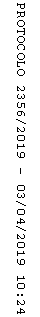 